図書館ガイダンス申請書※実施希望日の２週間前までに提出してください。日程調整後、実施日をご連絡します◆ガイダンス内容　　※希望する内容に☑を入れてください　（希望所要時間：　　　　　　　分）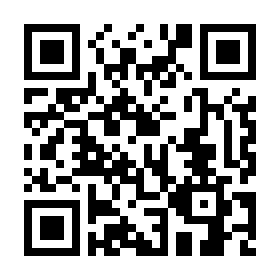 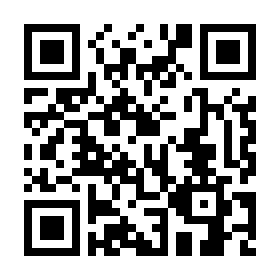 ◆その他、ご要望などがあれば記入してください。（提出先・保管:図書館）-----------------------以下、事務処理欄--------------------------------------------------------------------------------------------　　　　　　　　　　　　　　　　　　　　　　　　　　　　　　　　　　　　　　　　　　　　　　　　　　　　　　　　　　　　　　　　　　　　受付日：　　　　　　　年　　　　　月　　　　　日申込日　　　　　年　　　　月　　　　日申込日　　　　　年　　　　月　　　　日申込日　　　　　年　　　　月　　　　日申請者所属　外大　・　学芸大　　　　    学科
　　　      研究科氏名連絡先：内線（　　　　  ）・メール（　　　　　　　　　　　　@　　　　　　　）氏名連絡先：内線（　　　　  ）・メール（　　　　　　　　　　　　@　　　　　　　）氏名連絡先：内線（　　　　  ）・メール（　　　　　　　　　　　　@　　　　　　　）受講者所属　外大　・　学芸大　　　　    学科
　　　      研究科学年

　　　 年授業名など※新入生オリエンテーションもここに記入人数　　　　 　　　　名実施希望日第一希望　　月　　　　　日（　　　曜）　　　　　：　　　～　　　：   　 　   　 (　　講時)　第二希望　　月　　　　　日（　　　曜）　　　　　：　　　～　　　：    　　   　 (　　講時) 
　第三希望　　月　　　　　日（　　　曜）　　　　　：　　　～　　　：     　 　 　 (　　講時) 第一希望　　月　　　　　日（　　　曜）　　　　　：　　　～　　　：   　 　   　 (　　講時)　第二希望　　月　　　　　日（　　　曜）　　　　　：　　　～　　　：    　　   　 (　　講時) 
　第三希望　　月　　　　　日（　　　曜）　　　　　：　　　～　　　：     　 　 　 (　　講時) 第一希望　　月　　　　　日（　　　曜）　　　　　：　　　～　　　：   　 　   　 (　　講時)　第二希望　　月　　　　　日（　　　曜）　　　　　：　　　～　　　：    　　   　 (　　講時) 
　第三希望　　月　　　　　日（　　　曜）　　　　　：　　　～　　　：     　 　 　 (　　講時) 第一希望　　月　　　　　日（　　　曜）　　　　　：　　　～　　　：   　 　   　 (　　講時)　第二希望　　月　　　　　日（　　　曜）　　　　　：　　　～　　　：    　　   　 (　　講時) 
　第三希望　　月　　　　　日（　　　曜）　　　　　：　　　～　　　：     　 　 　 (　　講時) 実施会場中央図書館内を希望中央図書館以外（日進キャンパス・名城前医療キャンパス　　　　　　　　　　　　　　　　　教室）中央図書館内を希望中央図書館以外（日進キャンパス・名城前医療キャンパス　　　　　　　　　　　　　　　　　教室）中央図書館内を希望中央図書館以外（日進キャンパス・名城前医療キャンパス　　　　　　　　　　　　　　　　　教室）中央図書館内を希望中央図書館以外（日進キャンパス・名城前医療キャンパス　　　　　　　　　　　　　　　　　教室）ノートPC（タブレットPC含）希望（　　　　　　台）　・　　希望しない機器等の紛失・破損時は使用者に費用負担を求める場合があります　　　□　同意する希望（　　　　　　台）　・　　希望しない機器等の紛失・破損時は使用者に費用負担を求める場合があります　　　□　同意する希望（　　　　　　台）　・　　希望しない機器等の紛失・破損時は使用者に費用負担を求める場合があります　　　□　同意する希望（　　　　　　台）　・　　希望しない機器等の紛失・破損時は使用者に費用負担を求める場合があります　　　□　同意する図書館入門（講義）図書館入門（講義）30分□開館・サービス内容・施設案内等資料の探し方（nünü　DISCOVERY・OPACの使い方・結果の見方）・資料の並び方データベース活用（講義）　　　データベース活用（講義）　　　30分～□調べたいテーマ・分野・目的等を具体的に記入してください例：雑誌記事論文を探したい。　　　（　　　　　　　　　　　　　　　　　　　　　　　　　　　）□図書館ウェブサイトに利用可能データベースを掲載しています。希望するデータベースがある場合はデータベース名を記入してください。データベース1件につき所要時間は約5～10分です。例：Academic Search Premier（　　　　　　　　　　　　　　　　　　　　　　　　　　　　　　　　　　）ノートPCを使った演習　※講義と併せて申請してください。参加人数により複数人で1台のノートPCを共有する場合がありますノートPCを使った演習　※講義と併せて申請してください。参加人数により複数人で1台のノートPCを共有する場合があります各15分～□nünü DISCOVERY　□OPAC  □e-Book　□データベース（　　　　　　　　　　　　      　）図書館ツアー（案内）図書館ツアー（案内）各20分～□特に希望する場所があれば具体的に記入してください　例：1F和雑誌架（　　　　　　　　　　　　　　　　　　　　　　　　　　　　　　　　）中央図書館クイズ：初級編（https://forms.gle/trrK8iEHgxfiuRYH9）　※図書館HPの図書館活用ナビに掲載中央図書館クイズ：初級編（https://forms.gle/trrK8iEHgxfiuRYH9）　※図書館HPの図書館活用ナビに掲載20分～□指定フォームに従って、クイズに答えながら中央図書館内を見て回ります。解答後、解説が送信されます。ガイダンスと合せての実施はもちろん、学生個人やグループ参加も可能です。グループ参加の場合は解答相談の声量などにご注意ください。